KOMISIJA ZA PROVEDBU JAVNOG NATJEČAJAPoslovni broj: 7 Su-332/2020-156Varaždin, 10. veljače 2021. OBAVIJEST KANDIDATIMA O VREMENU I MJESTU TESTIRANJA I RAZGOVORA U POSTUPKU PRIJMA U DRŽAVNU SLUŽBU U ŽUPANIJSKI SUD U VARAŽDINU I UPUTE KANDIDATIMA	Naziv tijela koje provodi testiranje: Komisija za provedbu javnog natječaja za prijam službenika u državnu službu na neodređeno vrijeme Županijskog suda u Varaždinu, objavljenog 23. prosinca 2020. u Narodnim novinama, broj: 144/2020 (u daljnjem tekstu: Komisija). 	Naziv radnog mjesta: administrativni referent – sudski zapisničar (m/ž)	Opis poslova radnog mjesta: obavlja poslove zapisničara na rasprava i ročištima, obavlja poslove zapisničara po diktatu, vrši prijepis rukopisa i drugih tekstova, vrši administrativno-tehničku obradu spisa, upisuje prispjela pismena, ulaže dostavnice, te potpuno sređeni spis predaje odgovarajućoj pisarnici suda, vrši otpremu sudskih odluka i poziva za stranke, obavlja i sve druge administrativno-tehničke poslove po nalogu upravitelja sudske pisarnice, voditelja posebne sudske pisarnice u stalnoj službi, ravnatelja suda odnosno neposredno po nalogu predsjednika sudaPodaci vezani uz plaću propisani su člankom 9. Uredbe o nazivima radnih mjesta i koeficijentima složenosti poslova u državnoj službi (Narodne novine, broj: 37/01, 38/01 - ispravak, 71/01, 89/01, 112/01, 7/02 - ispravak, 17/03, 197/03, 21/04, 25/04 - ispravak, 66/05, 131/05, 11/07, 47/07, 109/07, 58/08, 32/09, 140/09, 21/10, 38/10, 77/10, 113/10, 22/11, 142/11, 31/12, 49/12, 60/12, 78/12, 82/12, 100/12, 124/12, 140/12, 16/13, 25/13, 52/13, 96/13, 126/13, 2/14, 94/14, 140/14, 151/14, 76/15, 100/15, 71/18 i 73/19).Sadržaj testiranja: Provjera znanja, sposobnosti i vještina kandidata te rezultata u dosadašnjem radu sastoji se od: dio: pisana provjera poznavanja osnova ustavnog ustrojstva Republike Hrvatske i pisana provjera poznavanja Sudskog poslovnikadio: provjera sposobnosti i vještine pisanja na prijenosnom računalu s mogućnošću upotrebe tipkovnice (utvrđivanje brzine i točnosti) – prijepis teksta u internetskom programu Intersteno u trajanju od 10 minuta i pisanje po diktatu u trajanju od 3 minutedio: razgovor (intervju) sa članovima Komisije onih kandidata koji su zadovoljili na 1. i 2. dijelu provjere.	Vrijeme i mjesto 1. dijela testiranja (pisane provjere poznavanja osnova ustavnog ustrojstva Republike Hrvatske i pisane provjere poznavanja Sudskog poslovnika), te popis kandidata koji se pozivaju: 	Formalne uvjete natječaja ispunjavaju, a time ostvaruju i pravo pristupa testiranju koje će se održatidana 18. veljače 2021. u velikoj raspravnoj dvorani pravosudne zgrade u Ulici Braće Radić 2 u Varaždinu (soba 22 b/p u prizemlju zgrade), sljedeći kandidati (prezime i ime): - u 8,15 sati:Dr. M.He. B.Ja. Va. D.Ko. Ma.Ko. Mi.Ko. I.La. N.Li. S.Mi. V.- u 11,00 sati: Or. T.Pe. Pu. M.Po. N.Sa.-Ko. A.Še. A.Ta. N.Vu. L.Ze. V.Žm. D.Kandidatima koji nisu pozvani sud je poslao obavijesti kojima ih je obavijestio o nepravodobnosti ili nepotpunosti njihovih prijava ili o tome da ne ispunjavaju formalne uvjete iz javnog natječaja, zbog čega se oni ne smatraju kandidatima prijavljenim na ovaj natječaj. Opća pravila:KANDIDATI SU TIJEKOM CIJELOG POSTUPKA TESTIRANJA DUŽNI NOSITI ZAŠTITNE MASKE, I TO NA ISPRAVAN NAČIN.Pisana provjera (1. dio testiranja) traje ukupno 30 minuta, a sastoji se od 10 zadataka u odnosu na poznavanje osnova ustavnog ustrojstva Republike Hrvatske te 10 zadataka u odnosu na poznavanje Sudskog poslovnika. Za točno rješenje svakog zadatka moguće je ostvariti 1 bod, odnosno ukupno 10 bodova za poznavanje osnova ustavnog ustrojstva Republike Hrvatske te 10 bodova za poznavanje Sudskog poslovnika. Smatra se da je kandidat zadovoljio na provjeri znanja ako je za svaki dio navedene provjere dobio najmanje 5 bodova. Po završenoj pisanoj provjeri (1. dio testiranja) kandidati koji su iz svakog područja ostvarili najmanje pet (5) bodova, pristupaju 2. dijelu testiranja: provjeri sposobnosti i vještine pisanja na prijenosnom računalu s mogućnošću upotrebe tipkovnice (utvrđivanje brzine i točnosti), i to prijepisa teksta u programu Intersteno u trajanju od 10 minuta te pisanja po diktatu u trajanju od 3 minute. Smatra se da je kandidat/kinja zadovoljio/la na provjeri prijepisa teksta i provjeri pisanja po diktatu ako je na svakoj od tih provjera dobio/la najmanje 5 (pet) bodova. Smatra se da je kandidat/kinja koji/a ne pristupi testiranju povukao/la prijavu na javni natječaj i više se ne smatra kandidatom u postupku.Svi kandidati/kinje koji pristupe testiranju, dužni su sa sobom donijeti identifikacijsku ispravu (osobnu iskaznicu, putovnicu ili vozačku dozvolu), radi utvrđivanja identiteta. Kandidati/kinje su se dužni pridržavati utvrđenog vremena i rasporeda testiranja. Za vrijeme pisane provjere kandidati/kinje ne smiju se koristiti literaturom ili zabilješkama, ne smiju napuštati prostoriju u kojoj se obavlja testiranje, a mobilne uređaje moraju isključiti prilikom ulaska u prostoriju u kojoj se obavlja testiranje. Ukoliko pojedini kandidat/kinja prekrši pravila testiranja ili ne postupi u skladu s njima, udaljit će se s provjere znanja, a njegov test Komisija neće priznati niti vrednovati. U slučaju kršenja Kućnog reda i nepoštivanja naputaka članova Komisije, kandidat/kinja će se upozoriti, a ako se i dalje nastavi neprimjereno ponašati biti će udaljen/a s testiranja te će se smatrati da je odustao/la od daljnjeg postupka testiranja. Rezultati pisane provjere poznavanja osnova ustavnog ustrojstva Republike Hrvatske i poznavanja Sudskog poslovnika (1. dijela testiranja) te provjere sposobnosti i vještine pisanja uz uporabu računala (2. dijela testiranja) bit će objavljeni pristupjelim kandidatima neposredno nakon utvrđivanja rezultata, nakon čega kandidati koji su ostvarili ukupno najviše bodova u 1. i 2. dijelu testiranja (i to 10 kandidata, a ako je u 1. i 2. dijelu testiranja zadovoljilo manje od 10 kandidata, tada svi kandidati koji su zadovoljili u 1. i 2. dijelu testiranja) pristupaju razgovoru (intervjuu) s Komisijom (time da će se na razgovor (intervju) pozvati svi kandidati koji eventualno dijele 10. mjesto nakon provedenog 1. i 2. dijela testiranja) koji će se održati: istog dana (18. veljače 2021.) u velikoj raspravnoj dvoranipravosudne zgrade u Ulici Braće Radić 2 u Varaždinu (soba 22 b/p u prizemlju zgrade)u 13,30 sati.Komisija će kroz razgovor (intervju) s kandidatima utvrđivati znanja, sposobnosti i vještine, interese, profesionalne ciljeve i motivaciju kandidata za rad u državnoj službi te rezultate ostvarene u njihovu dosadašnjem radu. Rezultati razgovora (intervjua) vrednuju se bodovima od 0-10. Smatra se da je kandidat/kinja zadovoljio na razgovoru (intervjuu) ako je dobio/la najmanje 5 (pet) bodova. Nakon provedenog razgovora (intervjua) Komisija utvrđuje rang-listu kandidata, prema ukupnom broju bodova ostvarenih na testiranju i razgovoru (intervjuu). Svi prijavljeni kojima je utvrđen status kandidata imaju pravo uvida u dokumentaciju koja se odnosi na predmetni postupak. Troškove dolaska i prisustvovanja testiranju i razgovoru (intervjuu) snosi svaki kandidat. O izboru kandidata predsjednik Županijskog suda u Varaždinu donosi rješenje o prijmu koje će biti javno objavljeno na web stranici Ministarstva pravosuđa i uprave – https://mpu.gov.hr te na web stranici Županijskog suda u Varaždinu – https://sudovi.hr/zsvz. Dostava rješenja o prijmu u državnu službu izabranog kandidata smatra se svim kandidatima obavljenom istekom osmoga dana od dana javne objave na web-stranici Ministarstva pravosuđa i uprave.Prije donošenja rješenja o prijmu, nakon što predsjednik suda izvrši izbor kandidata, pozvat će se izabranog kandidata da dostavi uvjerenje nadležnog suda da se protiv njega ne vodi kazneni postupak, uvjerenje o zdravstvenoj sposobnosti za obavljanje poslova radnog mjesta i izvornike drugih dokaza o ispunjavanju formalnih uvjeta iz javnog natječaja, a ako sve to ne dostavi smatrati će se da je odustao od prijma u državnu službu. Komisija za provedbu javnog natječaja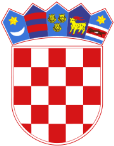 Republika HrvatskaŽupanijski sud u Varaždinu Varaždin, Braće Radić 2